Name of journal: World Journal of Gastroenterology ESPS Manuscript NO: 15844Columns: ORIGINAL ARTICLERandomized Controlled TrialSafety and efficacy of carbon dioxide insufflation during gastric endoscopic submucosal dissectionTakada J et al. CO2 insufflation for gastric ESDJun Takada, Hiroshi Araki, Fumito Onogi, Takayuki Nakanishi, Masaya Kubota, Takashi Ibuka, Masahito Shimizu, Hisataka MoriwakiJun Takada, Hiroshi Araki, Fumito Onogi, Takayuki Nakanishi, Masaya Kubota, Takashi Ibuka, Masahito Shimizu, Hisataka Moriwaki, Departments of Gastroenterology, Internal Medicine, Gifu University Graduate School of Medicine, Gifu 5011194, JapanAuthor contributions: Takada J and Araki H contributed to the study design, acquisition and interpretation of data, and in the writing of the manuscript; Onogi F and Nakanishi T acquired the data; Kubota M and Ibuka T analyzed and interpreted the data; Shimizu M wrote the manuscript; and Moriwaki H approved the final contents of the manuscript.Ethics approval: The study was reviewed and approved by the ethics committee for clinical research at Gifu University Hospital.Clinical trial registration: This study is not registered.Informed consent: All study participants, or their legal guardian, provided informed written consent prior to study enrollment.Conflict-of-interest: The authors declare no conflict of interest.Data sharing: The technical appendix, statistical code, and dataset are available from the corresponding author at araara@gifu-u.ac.jp. Participants gave informed consent for data sharing.Open-Access: This is an open-access article that was selected by an in-house editor and fully peer-reviewed by external reviewers. It is distributed in accordance with the Creative Commons Attribution Non Commercial (CC BY-NC 4.0) license, which permits others to distribute, remix, adapt, and build upon this work non-commercially, and license their derivative works on different terms, provided the original work is properly cited and the use is non-commercial. See: http://creativecommons.org/licenses/by-nc/4.0/Correspondence to: Hiroshi Araki, MD, PhD, Assistant Professor, Departments of Gastroenterology, Internal Medicine, Gifu University Graduate School of Medicine, 1-1 Yanagido, Gifu 5011194, Japan. araara@gifu-u.ac.jpTelephone: +81-58-2306308Fax: +81-58-2306310Received: December 12, 2014  Peer-review started: December 16, 2014First decision: January 22, 2015Revised: February 13, 2015 Accepted: March 18, 2015Article in press:Published online:AbstractAIM: To compare the safety and efficacy of carbon dioxide (CO2) vs air insufflation during gastric endoscopic submucosal dissection (ESD).METHODS: Our study involved the 116 patients who underwent gastric ESD during the study period. After eliminating 29 patients who fit the exclusion criteria, 87 patients, without known pulmonary dysfunction, were randomized into the CO2 insufflation (n = 36) or air insufflation (n = 51) group. Standard ESD was performed, with a CO2 regulation unit (constant rate of 1.4 L/min) used for patients undergoing CO2 insufflation. Patients received diazepam for conscious sedation and pentazocine for analgesia. Transcutaneous CO2 tension (PtcCO2) was recorded 15 min before, during, and after ESD with insufflation. PtcCO2, the correlation between PtcCO2 and procedure time, and ESD-related complications were compared between the 2 groups. Arterial blood gases were analyzed after ESD in the first 30 patients (12 with CO2 and 18 with air insufflation) to assess the correlation between arterial blood CO2 partial pressure (PaCO2) and PtcCO2.RESULTS: There were no differences in respiratory functions, median sedative doses, or median procedure times between the groups. Similarly, there was no significant difference in post-ESD blood gas parameters, including PaCO2, between the CO2 and air groups (44.6 mmHg vs 45 mmHg, respectively). Both groups demonstrated median pH values of 7.36, and none of the patients exhibited acidemia. No significant differences were observed between the CO2 and air groups with respect to baseline (39 mmHg vs 40 mmHg), peak PtcCO2 (52 mmHg vs 51 mmHg) during ESD, or median PtcCO2 (50 mmHg vs 50 mmHg) after ESD. There was a strong correlation between PaCO2 and PtcCO2 (r = 0.66, P < 0.001). The incidence of Mallory-Weiss tears was significantly lower (P = 0.013) with CO2 insufflation (0%) than with air insufflation (15.6%). CO2 insufflation did not cause any adverse events, such as CO2 narcosis or gas embolisms. CONCLUSION: CO2 insufflation, during gastric ESD, results in similar blood gas levels as air insufflation, and also reduces the incidence of Mallory-Weiss tears.Key words: Carbon dioxide; Insufflation; Gastric endoscopic submucosal dissection; Randomized controlled trial; Mallory-Weiss tear© The Author(s) 2015. Published by Baishideng Publishing Group Inc. All rights reserved.Core tip: We compared the safety and efficacy of carbon dioxide (CO2) and air insufflation during gastric endoscopic submucosal dissection (ESD) in a randomized controlled trial (RCT). We measured both the transcutaneous CO2 tension (PtcCO2) and the partial pressure of CO2 in the arterial blood (PaCO2) to directly evaluate CO2 retention or acidemia. Our findings strongly suggest that CO2 insufflation is as safe as air insufflation with regard to blood gas levels. The present study is the first RCT to demonstrate the benefit of CO2 insufflation in reducing the risk of Mallory-Weiss tears during ESD.Takada J, Araki H, Onogi F, Nakanishi T, Kubota M, Ibuka T, Shimizu M, Moriwaki H. Safety and efficacy of carbon dioxide insufflation during gastric endoscopic submucosal dissection. World J Gastroenterol 2015; In pressINTRODUCTIONEndoscopic submucosal dissection (ESD) for gastric neoplasms enables en bloc resection of even an extensive superficial lesion[1-8]. However, gastric ESD is technically difficult and time consuming, and therefore, extensive gas insufflation is required to maintain adequate visualization during the procedure. Although air is commonly used for insufflation, it results in the retention of a large amount of residual gas after ESD. Residual gas in the gastrointestinal tract can induce post-ESD pain or discomfort, and in rare cases can give rise to life-threatening complications such as air embolism and tension pneumothorax[9-17].It is well known that carbon dioxide (CO2) is absorbed faster in the body than air and is also rapidly excreted through the lungs, except in cases of pulmonary dysfunction. Therefore, CO2 insufflation is expected to reduce the pain and abdominal discomfort associated with endoscopic examination and therapy[18-25].Perforation and major bleeding are severe complications of ESD. The reported incidence of perforation in ESD ranges from 1% to 6.1%[1-5] and subsequent peritonitis or mediastinitis could be fatal. CO2 insufflation reportedly minimizes these ESD-related complications[26]. The safety and efficacy of CO2 insufflation during ESD for lesions of the esophagus, stomach, and colorectum have been demonstrated in randomized, controlled trials (RCTs)[27,28] and prospective studies[29-31]. However, these RCTs measured only transcutaneous CO2 tension (PtcCO2) or end-tidal CO2 pressure, not partial pressure of CO2 in the arterial blood (PaCO2). In the present prospective RCT, we aimed to assess the safety and efficacy of CO2 insufflation during ESD for gastric neoplasms in patients under conscious sedation. We measured both PtcCO2 and PaCO2 in order to directly evaluate CO2 retention or acidemia. We also attempted to validate a continuous PtcCO2 measuring system to monitor patient safety during CO2 insufflation.MATERIALS AND METHODSStudy design and participants This study was designed as a single-center RCT. Between January 2009 and December 2009, all consecutive patients undergoing ESD for gastric neoplasms at Gifu University Hospital in Japan were screened for this study. Gastric ESD was indicated for differentiated adenocarcinoma that was confined to the mucosa with no risk of lymph node metastasis, and for adenoma, regardless of its size or the presence of ulceration.Patients were excluded if (1) they had chronic pulmonary dysfunction defined as a forced expiratory volume in 1.0 second/forced vital capacity (FEV1.0%) of < 70% or a vital capacity (%VC) of < 80%; or (2) they were unable to understand the consent information required for participation; or (3) they declined participation. The study design was approved by the ethics committee for clinical research at Gifu University Hospital. All eligible individuals provided written informed consent prior to study enrollment. Randomization was conducted using sealed envelopes and patients were divided into 2 groups: the CO2 insufflation group (CO2 group) and air insufflation group (Air group).Examination schedule for study events before and after ESD ESD was conducted during the first afternoon after hospital admission. On the second day in the hospital, blood tests, esophagogastroduodenoscopy, and computed tomography (CT) of the chest and abdomen were performed. Blood tests for leukocyte count and C-reactive protein (CRP) levels were repeated on the third hospital day. Axillary temperature was assessed 1 h after ESD and daily thereafter, at 06:00, 14:00, and 20:00 hours.ESD procedure and conscious sedation methodThe standard ESD procedure was performed using a gastroscope with a single working channel and water jet function (GIF-Q260J; Olympus Optical Co., Tokyo, Japan) and a cap attachment (D-201-11804; Olympus). The gastric lesion was resected using either the Dual-KnifeTM (KD-630L; Olympus) or the IT2 KnifeTM (KD-611L; Olympus), depending on its location. A 0.4% high-molecular-weight hyaluronic acid solution containing epinephrine was injected into the submucosal layer to raise the lesion. Incision of the mucosal layer around the circumferential markings and subsequent direct dissection of the submucosal layer were performed with the Dual-Knife and IT2-Knife.Patients received diazepam for conscious sedation and pentazocine for analgesia. At the start of the ESD procedure, 5–10 mg of diazepam and 7.5–15 mg of pentazocine were injected intravenously for induction of anesthesia and analgesia, with an additional 5 mg of diazepam or 7.5 mg of pentazocine administered repeatedly as necessary. When the combination of diazepam and pentazocine could not achieve conscious sedation, intravenous midazolam was administered. Oxygen was administered nasally at 2.0 L/min during ESD, and the flow volume was adjusted by monitoring transcutaneous oxygen saturation (SpO2). Arterial blood samples were immediately analyzed using a blood gas analyzer (ABL700, Radiometer Medical, Copenhagen, Denmark) after the ESD procedure, for the first 30 consecutive patients. CO2 insufflation and transcutaneous gas analysisCO2 was delivered using a CO2 regulation unit (OLYMPUS UCR; Olympus). The TOSCA measurement system and TOSCA 500 monitor (Linde Medical Sensors, Basel, Switzerland) were used to measure the PtcCO2 noninvasively and continuously. The low-flow gas tube (MAJ-1742; Olympus) of the Olympus UCR was set at a constant rate of 1.4 L/min for CO2 insufflation in all patients. PtcCO2 was recorded using the TOSCA measurement system and the TOSCA 500 monitor with an earlobe sensor attached by a low pressure clip. We used a default temperature setting of 42 °C for the sensor and recalibrated the system before each ESD.Definitions of outcome parameters and complicationsOperation time was measured from the start of circumferential marking to the completion of resection. A diagnosis of perforation was made by direct endoscopic observation of visceral organs during ESD or by the presence of free air on follow-up plain chest radiography. Evidence of aspiration pneumonia was determined by the appearance of an obvious pneumonia shadow on a plain chest CT 1 day after ESD. Bleeding was defined as clinical evidence of bleeding after ESD, such as hematemesis or melena that required endoscopic treatment. A Mallory-Weiss tear (MWT) was defined as a mucosal tear or laceration adjacent to the esophagogastric junction with active bleeding, either spurting or oozing, during ESD.Statistical analysisValues are expressed as the number of patients (%) or median (range). Differences in distribution of categorical variables between the two groups were analyzed by the chi-squared test or by Fisher exact test when required. The non-parametric Mann-Whitney U test was used for comparing continuous variables. A P value of < 0.05 was considered significant. All statistical analyses were conducted with JMP version 10 (SAS Institute, Cary, NC, United States).RESULTSPatient enrolment and allocation into groupsOf the 116 candidate patients for gastric ESD, 87 were enrolled in the trial and randomized. Among them, 36 received CO2 insufflation and 51 received air insufflation. Twenty-nine patients were excluded due to impaired respiratory function (n = 24), severe chronic obstructive pulmonary disease requiring oxygen (n = 3), and inability to understand the consent information required for participation (n = 2). The first 30 participants (12 from the CO2 group and 18 from the Air group) underwent arterial blood gas analysis (Figure 1).Baseline characteristicsBaseline characteristics for each treatment group are shown in Table 1. The location (P = 0.012) and histopathology (P = 0.020) of the gastric lesions were significantly different between the groups. The median procedure time was 46 min in the CO2 group and 48 min in the Air group (not significant). There were no differences in respiratory function (FEV1.0% and %VC) between the groups. No significant differences were observed in the median dose of sedative drugs administered to the patients in each group.Arterial blood gas analysisNo significant differences were observed between the 2 groups that received blood gas analysis after ESD with respect to the median procedure time and the median dose of sedative drugs (Table 2). There was no significant difference in any blood gas parameters including PaCO2 between the CO2 group and the Air group (44.6 mmHg vs 45 mmHg). The median pH values were 7.36 in both groups, and there were no patients with acidemia. As shown in Figure 2, PtcCO2 was significantly correlated with PaCO2 (r = 0.66, P < 0.001). The median difference between PaCO2 and PtcCO2 was 4.8 mmHg.PtcCO2 and SpO2 before and after ESDThe median (range) PtcCO2 before (baseline) and after ESD was 39 mmHg (28–52 mmHg) and 50 mmHg (41–68 mmHg), respectively, in the CO2 group, and 40 mmHg (22–51 mmHg) and 50 mmHg (40–64 mmHg), respectively, in the Air group. The PtcCO2 increased significantly (P < 0.001) after the procedure in both groups, although there was no significant difference between the groups. The median (range) peak PtcCO2 during the procedure was 52 mmHg (43–68 mmHg) in the CO2 group and 51 mmHg (40–64 mmHg) in the Air group (not significant, Table 3). There was no correlation between the procedure time and PtcCO2 elevation in either the CO2 group (Figure 3a) or the Air group (Figure 3b). The median minimum SpO2 level and oxygen flow rate were similar between the groups (98% and 2.0 L/min, respectively) (Table 3).Incidence of complications and durations of hospital stayESD-related complications and the duration of the hospital stay are listed in Table 4. CO2 insufflation did not cause any adverse events such as CO2 narcosis or gas embolism. No significant difference was observed between the 2 groups with respect to the incidence of fever (body temperature > 37.5 °C), pneumonia, perforation, or post-ESD hemorrhage. The incidence of MWTs was significantly lower in the CO2 group than in the Air group (P = 0.013). Serum CRP levels and white blood cell counts on days 1 and 3 after ESD were not significantly different between the groups, and the median hospital stay was equivalent at 7 days for each group.DISCUSSIONThe safety and efficacy of insufflation using CO2 as an alternative to air has been demonstrated in several RCTs for various kinds of endoscopic procedures[18-20,22-24,27,28]. In gastric ESD, Maeda et al[28] reported that CO2 insufflation significantly reduced the volume of residual gas in the digestive tract compared with air insufflation. In the present study, under similar ESD conditions with regard to procedure time, respiratory function, sedative drug doses, and minimum SpO2, neither the post-procedure PaCO2 nor the median PtcCO2 differed between the CO2 group and the Air group. The peak PtcCO2 during ESD also did not differ between the 2 groups. Furthermore, we confirmed a strong correlation between PaCO2 and PtcCO2 (r = 0.66, P < 0.001). Therefore, the PtcCO2 value can be used as a surrogate marker of CO2 retention in patients who received CO2 insufflation during ESD.In this study, the maximum PtcCO2 and PaCO2 reached 68 mmHg and 53 mmHg in the CO2 group, and 64 mmHg and 50 mmHg in the Air group, respectively. However, no adverse events such as acidemia, CO2 narcosis, or SpO2 depression were reported in either group. We speculate that the elevated PtcCO2 in both groups after the procedures is likely due to respiratory depression associated with conscious sedation. Several studies have demonstrated that such respiratory depression is involved in the elevation of PaCO2 or PtcCO2 in patients undergoing endoscopic treatment[27,29-31]. There was no correlation between procedure time and PtcCO2 elevation in the present study. These results indicate that CO2 insufflation is as safe as air insufflation for gastric ESD when the CO2 insufflation rate is 1.4 L/min and the median procedure time is 48 min.With regard to complications, the incidence of MWTs was significantly lower in the CO2 group than in the Air group. We believe that this may be due to the rapid absorption of CO2 by the body compared to air. Indeed, CO2 insufflation in esophagogastroduodenoscopy efficiently reduces MWTs by lowering the tension of the gastric mucosa caused by residual gas in the stomach[32]. To our knowledge, the present study is the first RCT to demonstrate the benefit of CO2 insufflation in reducing the risk of MWTs during ESD.Because respiratory depression due to conscious sedation may lead to CO2 retention, arterial CO2 monitoring during lengthy endoscopic procedures is important, even if the patient’s respiratory function is normal. However, arterial blood sampling is invasive and it is not practical to measure PaCO2 serially in all ESD patients. Instead, PtcCO2, which correlates well with PaCO2, can be measured noninvasively and continuously. PtcCO2 is usually greater than PaCO2 by 5–6 mmHg[33,34]. Indeed, in the present study, the median difference between these values was 4.8 mmHg. Because of the strong correlation between PtcCO2 and PaCO2, a PtcCO2 monitoring system is considered a reliable and efficient alternative to PaCO2 measuring. Thus, we finished arterial blood analysis after the first 30 patients.Our study has some limitations. First, we excluded 27 patients (23.3%) who had chronic pulmonary dysfunction, since the safety of CO2 insufflation during gastric ESD has not been established for these patients. We have recently reported the safety of CO2 insufflation during gastric ESD in patients with pulmonary dysfunction (FEV1.0% < 70% or %VC < 80%) under conscious sedation[35]. However, in patients with severe obstructive pulmonary disease, a longer procedure time may increase the risk of CO2 retention because there was a significant correlation between PtcCO2 elevation and ESD procedure time in patients with pulmonary dysfunction[35]. Therefore, PtcCO2 should be carefully monitored in these patients to avoid severe complications such as CO2 narcosis and acidemia. Second, the number of patients who underwent arterial blood gas analysis in the present study may be too small. The present study was also a single-center trial. Therefore, further larger prospective multicenter studies are required to confirm the safety and efficacy of CO2 insufflation for gastric ESD by evaluating both PtcCO2 and PaCO2 values.In conclusion, this study strongly suggests that CO2 insufflation is safe and effective during gastric ESD under conscious sedation in patients without pulmonary dysfunction. Furthermore, CO2 insufflation reduces the incidence of MWTs compared to air insufflation. However, conscious sedation might increase the risk of CO2 retention and the PtcCO2 should be monitored carefully in these cases. COMMENTSBackgroundThe safety and efficacy of insufflation using carbon dioxide (CO2) as an alternative to air has been demonstrated in several randomized controlled trials (RCTs) for various kinds of endoscopic procedure. However, there has been no report on the safety and efficacy of CO2 insufflation for gastric endoscopic submucosal dissection (ESD) based on the measurement of both the partial pressure of CO2 in the arterial blood (PaCO2) and transcutaneous CO2 tension (PtcCO2).Research frontiersBased on the observation that CO2 is rapidly absorbed from the bowel, we investigated the effect of CO2 insufflation on patients undergoing gastric ESD.Innovations and breakthroughsCO2 insufflation remarkably reduced the incidence of Mallory-Weiss tears without any adverse events.ApplicationsThe safety and efficacy of CO2 insufflation during gastric ESD in patients under conscious sedation were demonstrated in this study. Further investigation in patients with pulmonary dysfunction is necessary.Peer-review The present study is the first RCT to demonstrate that CO2 insufflation can reduce the risk of Mallory-Weiss tears during ESD, and represents a major contribution to this field.References1 Gotoda T, Yamamoto H, Soetikno RM. Endoscopic submucosal dissection of early gastric cancer. J Gastroenterol 2006; 41: 929-942 [PMID: 17096062 DOI: 10.1007/s00535-006-1954-3]2 Gotoda T. Endoscopic resection of early gastric cancer: the Japanese perspective. Curr Opin Gastroenterol 2006; 22: 561-569 [PMID: 16891890 DOI: 10.1097/01.mog.0000239873.06243.00]3 Oda I, Saito D, Tada M, Iishi H, Tanabe S, Oyama T, Doi T, Otani Y, Fujisaki J, Ajioka Y, Hamada T, Inoue H, Gotoda T, Yoshida S. A multicenter retrospective study of endoscopic resection for early gastric cancer. Gastric Cancer 2006; 9: 262-270 [PMID: 17235627 DOI: 10.1007/s10120-006-0389-0]4 Oka S, Tanaka S, Kaneko I, Mouri R, Hirata M, Kawamura T, Yoshihara M, Chayama K. Advantage of endoscopic submucosal dissection compared with EMR for early gastric cancer. Gastrointest Endosc 2006; 64: 877-883 [PMID: 17140890 DOI: 10.1016/j.gie.2006.03.932]5 Watanabe K, Ogata S, Kawazoe S, Watanabe K, Koyama T, Kajiwara T, Shimoda Y, Takase Y, Irie K, Mizuguchi M, Tsunada S, Iwakiri R, Fujimoto K. Clinical outcomes of EMR for gastric tumors: historical pilot evaluation between endoscopic submucosal dissection and conventional mucosal resection. Gastrointest Endosc 2006; 63: 776-782 [PMID: 16650537 DOI: 10.1016/j.gie.2005.08.049]6 Onozato Y, Ishihara H, Iizuka H, Sohara N, Kakizaki S, Okamura S, Mori M. Endoscopic submucosal dissection for early gastric cancers and large flat adenomas. Endoscopy 2006; 38: 980-986 [PMID: 17058161 DOI: 10.1055/s-2006-944809]7 Yamamoto H, Kita H. Endoscopic therapy of early gastric cancer. Best Pract Res Clin Gastroenterol 2005; 19: 909-926 [PMID: 16338649 DOI: 10.1016/j.bpg.2005.03.004]8 Fujishiro M. Endoscopic submucosal dissection for stomach neoplasms. World J Gastroenterol 2006; 12: 5108-5112 [PMID: 16937520]9 Morley AP, Lau JY, Young RJ. Tension pneumothorax complicating a perforation of a duodenal ulcer during ERCP with endoscopic sphincterotomy. Endoscopy 1997; 29: 332 [PMID: 9255546 DOI: 10.1055/s-2007-1004205]10 Katzgraber F, Glenewinkel F, Fischler S, Rittner C. Mechanism of fatal air embolism after gastrointestinal endoscopy. Int J Legal Med 1998; 111: 154-156 [PMID: 9587799]11 Rai A, Iftikhar S. Tension pneumothorax complicating diagnostic upper endoscopy: a case report. Am J Gastroenterol 1999; 94: 845-847 [PMID: 10086678 DOI: 10.1111/j.1572-0241.1999.00958.x]12 Nayagam J, Ho KM, Liang J. Fatal systemic air embolism during endoscopic retrograde cholangio-pancreatography. Anaesth Intensive Care 2004; 32: 260-264 [PMID: 15957727]13 Green BT, Tendler DA. Cerebral air embolism during upper endoscopy: case report and review. Gastrointest Endosc 2005; 61: 620-623 [PMID: 15812425]14 Stabile L, Cigada M, Stillittano D, Morandi E, Zaffroni M, Rossi G, Lapichino G. Fatal cerebral air embolism after endoscopic retrograde cholangiopancreatography. Acta Anaesthesiol Scand 2006; 50: 648-649 [PMID: 16643257 DOI: 10.1111/j.1399-6576.2006.00978.x]15 Bisceglia M, Simeone A, Forlano R, Andriulli A, Pilotto A. Fatal systemic venous air embolism during endoscopic retrograde cholangiopancreatography. Adv Anat Pathol 2009; 16: 255-262 [PMID: 19546613 DOI: 10.1097/PAP.0b013e3181aab793]16 Finsterer J, Stöllberger C, Bastovansky A. Cardiac and cerebral air embolism from endoscopic retrograde cholangio-pancreatography. Eur J Gastroenterol Hepatol 2010; 22: 1157-1162 [PMID: 20555267 DOI: 10.1097/MEG.0b013e32833c5459]17 van Boxel GI, Hommers CE, Dash I, Goodman AJ, Green J, Orme RM. Myocardial and cerebral infarction due to massive air embolism following endoscopic retrograde cholangiopancreatography (ERCP). Endoscopy 2010; 42 Suppl 2: E80-E81 [PMID: 20195976 DOI: 10.1055/s-0029-1243826]18 Bretthauer M, Thiis-Evensen E, Huppertz-Hauss G, Gisselsson L, Grotmol T, Skovlund E, Hoff G. NORCCAP (Norwegian colorectal cancer prevention): a randomised trial to assess the safety and efficacy of carbon dioxide versus air insufflation in colonoscopy. Gut 2002; 50: 604-607 [PMID: 11950803]19 Sumanac K, Zealley I, Fox BM, Rawlinson J, Salena B, Marshall JK, Stevenson GW, Hunt RH. Minimizing postcolonoscopy abdominal pain by using CO(2) insufflation: a prospective, randomized, double blind, controlled trial evaluating a new commercially available CO(2) delivery system. Gastrointest Endosc 2002; 56: 190-194 [PMID: 12145595]20 Church J, Delaney C. Randomized, controlled trial of carbon dioxide insufflation during colonoscopy. Dis Colon Rectum 2003; 46: 322-326 [PMID: 12626906 DOI: 10.1097/01.DCR.0000054700.26909.46]21 Dellon ES, Hawk JS, Grimm IS, Shaheen NJ. The use of carbon dioxide for insufflation during GI endoscopy: a systematic review. Gastrointest Endosc 2009; 69: 843-849 [PMID: 19152906 DOI: 10.1016/j.gie.2008.05.067]22 Dellon ES, Velayudham A, Clarke BW, Isaacs KL, Gangarosa LM, Galanko JA, Grimm IS. A randomized, controlled, double-blind trial of air insufflation versus carbon dioxide insufflation during ERCP. Gastrointest Endosc 2010; 72: 68-77 [PMID: 20493485 DOI: 10.1016/j.gie.2010.01.041]23 Hirai F, Beppu T, Nishimura T, Takatsu N, Ashizuka S, Seki T, Hisabe T, Nagahama T, Yao K, Matsui T, Beppu T, Nakashima R, Inada N, Tajiri E, Mitsuru H, Shigematsu H. Carbon dioxide insufflation compared with air insufflation in double-balloon enteroscopy: a prospective, randomized, double-blind trial. Gastrointest Endosc 2011; 73: 743-749 [PMID: 21237455 DOI: 10.1016/j.gie.2010.10.003]24 Lenz P, Meister T, Manno M, Pennazio M, Conigliaro R, Lebkücher S, Ullerich H, Schmedt A, Floer M, Beyna T, Lenze F, Domagk D. CO2 insufflation during single-balloon enteroscopy: a multicenter randomized controlled trial. Endoscopy 2014; 46: 53-58 [PMID: 24353124 DOI: 10.1055/s-0033-1359041]25 Bretthauer M, Hoff G, Thiis-Evensen E, Grotmol T, Holmsen ST, Moritz V, Skovlund E. Carbon dioxide insufflation reduces discomfort due to flexible sigmoidoscopy in colorectal cancer screening. Scand J Gastroenterol 2002; 37: 1103-1107 [PMID: 12374237]26 Maeda Y, Hirasawa D, Fujita N, Obana T, Sugawara T, Ohira T, Harada Y, Yamagata T, Suzuki K, Koike Y, Yamamoto Y, Kusaka Z, Noda Y. A pilot study to assess mediastinal emphysema after esophageal endoscopic submucosal dissection with carbon dioxide insufflation. Endoscopy 2012; 44: 565-571 [PMID: 22407383 DOI: 10.1055/s-0031-1291664]27 Nonaka S, Saito Y, Takisawa H, Kim Y, Kikuchi T, Oda I. Safety of carbon dioxide insufflation for upper gastrointestinal tract endoscopic treatment of patients under deep sedation. Surg Endosc 2010; 24: 1638-1645 [PMID: 20108154 DOI: 10.1007/s00464-009-0824-5]28 Maeda Y, Hirasawa D, Fujita N, Obana T, Sugawara T, Ohira T, Harada Y, Yamagata T, Suzuki K, Koike Y, Kusaka J, Tanaka M, Noda Y. A prospective, randomized, double-blind, controlled trial on the efficacy of carbon dioxide insufflation in gastric endoscopic submucosal dissection. Endoscopy 2013; 45: 335-341 [PMID: 23468193 DOI: 10.1055/s-0032-1326199]29 Kikuchi T, Fu KI, Saito Y, Uraoka T, Fukuzawa M, Fukunaga S, Sakamoto T, Nakajima T, Matsuda T. Transcutaneous monitoring of partial pressure of carbon dioxide during endoscopic submucosal dissection of early colorectal neoplasia with carbon dioxide insufflation: a prospective study. Surg Endosc 2010; 24: 2231-2235 [PMID: 20177925 DOI: 10.1007/s00464-010-0939-8]30 Saito Y, Uraoka T, Matsuda T, Emura F, Ikehara H, Mashimo Y, Kikuchi T, Kozu T, Saito D. A pilot study to assess the safety and efficacy of carbon dioxide insufflation during colorectal endoscopic submucosal dissection with the patient under conscious sedation. Gastrointest Endosc 2007; 65: 537-542 [PMID: 17321264 DOI: 10.1016/j.gie.2006.11.002]31 Suzuki T, Minami H, Komatsu T, Masusda R, Kobayashi Y, Sakamoto A, Sato Y, Inoue H, Serada K. Prolonged carbon dioxide insufflation under general anesthesia for endoscopic submucosal dissection. Endoscopy 2010; 42: 1021-1029 [PMID: 21120775 DOI: 10.1055/s-0030-1255969]32 Wang WL, Wu ZH, Sun Q, Wei JF, Chen XF, Zhou DK, Zhou L, Xie HY, Zheng SS. Meta-analysis: the use of carbon dioxide insufflation vs. room air insufflation for gastrointestinal endoscopy. Aliment Pharmacol Ther 2012; 35: 1145-1154 [PMID: 22452652 DOI: 10.1111/j.1365-2036.2012.05078.x]33 Epstein MF, Cohen AR, Feldman HA, Raemer DB. Estimation of PaCO2 by two noninvasive methods in the critically ill newborn infant. J Pediatr 1985; 106: 282-286 [PMID: 3918157]34 Bhavani-Shankar K, Steinbrook RA, Mushlin PS, Freiberger D. Transcutaneous PCO2 monitoring during laparoscopic cholecystectomy in pregnancy. Can J Anaesth 1998; 45: 164-169 [PMID: 9512853 DOI: 10.1007/BF03013257]35 Takada J, Araki H, Onogi F, Nakanishi T, Kubota M, Ibuka T, Shimizu M, Moriwaki H. Safety of carbon dioxide insufflation during gastric endoscopic submucosal dissection in patients with pulmonary dysfunction under conscious sedation. Surg Endosc 2014; Epub ahead of print [PMID: 25318364 DOI: 10.1007/s00464-014-3892-0]P-Reviewer: Dogan UB, Lankarani KB, Sinagra E S-Editor: Ma YJ L-Editor:   E-Editor:Table 1 Patients and examination characteristicsData are presented as n, n (%), or median (range). FEV1.0%: Forced expiratory volume 1.0 second/forced vital capacity; %VC: Vital capacity; tub1: Well differentiated tubular adenocarcinoma; tub2: Moderately differentiated tubular adenocarcinoma; por: Poorly differentiated adenocarcinoma; sig: Signet ring cell carcinoma; M: Tumor confined to the mucosa; SM1: Tumor confined to the submucosa and tumor invasion within 0.5 mm of the muscularis mucosae; SM2: Tumor confined to the submucosa and tumor invasion of 0.5 mm or more into the muscularis mucosae; NS: not significant.Table 2 Patient characteristics and parameters of arterial blood analysisValues are expressed as the number of patients (%) or median (range). PaO2: Partial pressure of oxygen in arterial blood; PaCO2: Partial pressure of carbon dioxide in arterial blood; NS: Not significant.Table 3 Transcutaneous carbon dioxide tension values, transcutaneous oxygen saturation values, and oxygen flow rateData are presented as n (%) or median (range). ESD: Endoscopic submucosal dissection; PtcCO2: Transcutaneous carbon dioxide tension; SpO2: Transcutaneous oxygen saturation.Table 4 Complications from endoscopic submucosal dissection, blood parameters, and duration of hospital stayData are presented as n, n (%), or median (range). ESD: Endoscopic submucosal dissection; CRP: C-reactive protein; WBC: White blood cell.Figure 1 Flow chart of patient enrollment in the study and allocation into groups.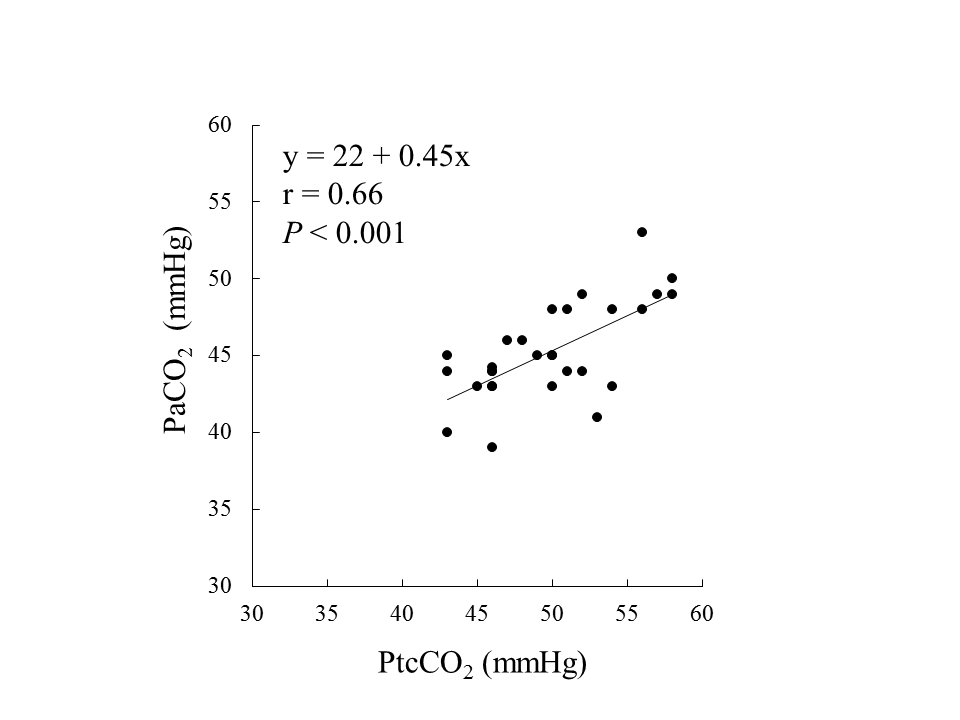 Figure 2 Correlation between partial pressure of carbon dioxide in arterial blood (PaCO2) and transcutaneous carbon dioxide tension (PtcCO2) after endoscopic submucosal dissection. 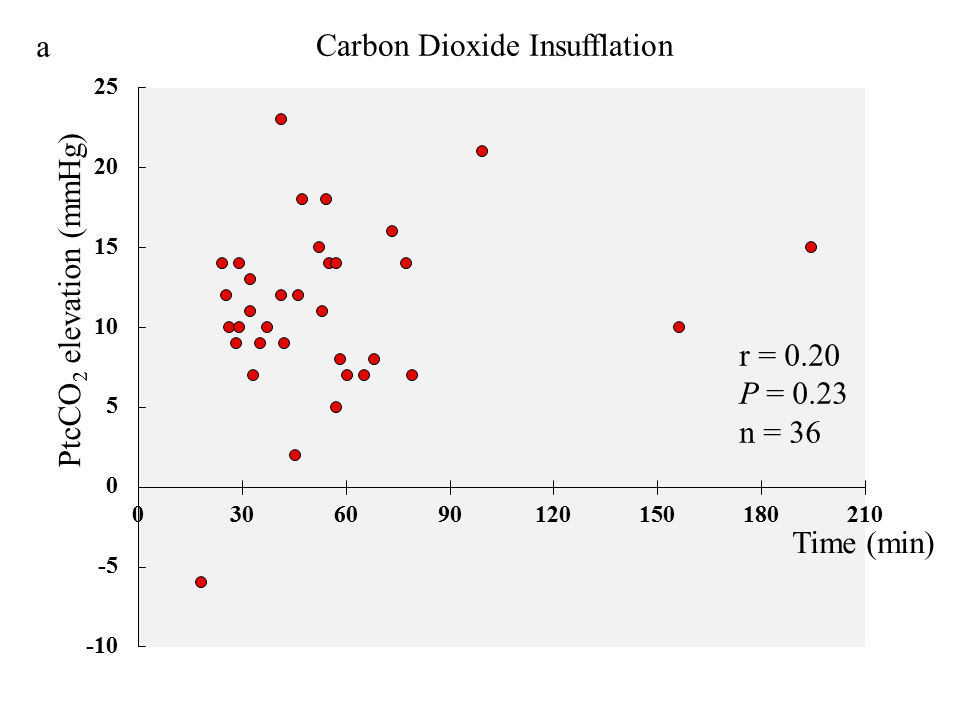 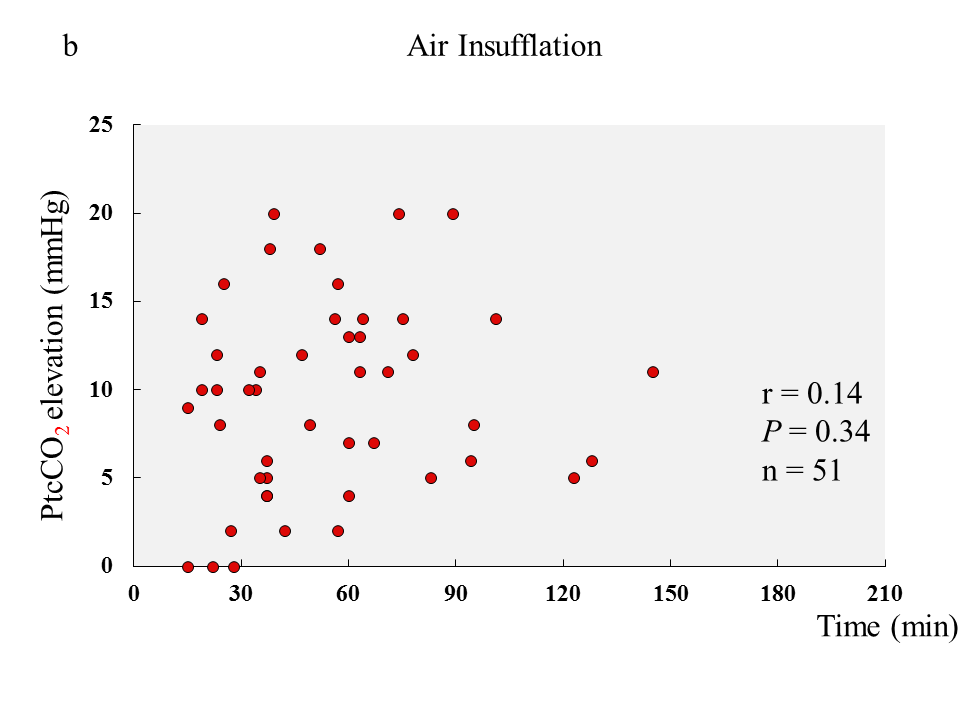 Figure 3 Elevation of transcutaneous carbon dioxide tension in the carbon dioxide insufflation group (a) and in the air insufflation group (b). There was no significant correlation between the procedure time and transcutaneous carbon dioxide tension (PtcCO2) elevation in either group.CO2 groupAir groupP-valuePatients3651Age, yr74 (52–87)70 (45–93)NSSex, Male/Female22/1436/15NSFEV1.0%72 (70–89)73 (70–93)NS%VC103 (80–102)109 (80–152)NSLocation of lesion:upper/middle/lower5/22/912/15/240.012En bloc resection36 (100)51 (100)NSHistopathologic type:tub1/tub2/por/sig/adenoma18/3/0/0/1536/6/2/1/60.020Histological depth: M/SM1/SM232/2/242/1/8NSHistopathologically curative resection31 (86.1)43 (84.3)NSTumor size, mm18 (4–75)17 (3–47)NSResection size, mm35 (22–110)37 (23–95)NSProcedure time, min46 (18–194)48 (15–145)NSDose of diazepam, mg20 (5–30)20 (5–30)NSDose of pentazocine, mg18.8 (7.5–45)22.5 (7.5–45)NSPatients receiving midazolam3 (8.3)5 (9.8)NSDose of midazolam, mg10 (2.5–20)7.5 (2.5–10)NSCO2 groupAir groupP valuePatients1218Age (range), yr73 (63–82)70 (45–87)NSProcedure time, min66 (26–156)56 (23–107)NSDose of diazepam, mg17.5 (10–22.5)20 (5–30)NSDose of pentazocine, mg15 (15–30)22.5 (15–37.5)NSPatients receiving midazolam1 (8.3)1 (5.6)NSDose of midazolam, mg2.55pH value7.36 (7.34–7.39)7.36 (7.33–7.4)NSPaCO2, mmHg44.6 (39–53)45 (40–50)NSPaO2, mmHg168 (68–203)143 (78–259)NSHCO3- , mEq/L	25.1 (23–30)25.5 (22–27)NSBase excess, mEq/L-0.05 (-2±4)0.3 (-3.1±2.6)NSCO2 group (n = 36)Air group (n = 51)P-valueBaseline PtcCO2, mmHg 39 (28–52)40 (22–51)< 0.001PtcCO2 after ESD, mmHg50 (41–68)50 (40–64)< 0.001Peak PtcCO2, mmHg 52 (43–68)51 (40–64)NSPtcCO2 > 60 mmHg during ESD3 (8.3)2 (3.9)NSMinimum SpO2 98% (90%–100%)98% (89%–100%)NSOxygen flow rate, L/min 2 (1–5)2 (2–4)NSCO2 group (n = 36)Air group (n = 51)P-valueFever (body temperature, > 37.5 °C) 9 (25.0)9 (17.6)NSPneumonia 3 (8.3)5 (9.8)NSPerforation 1 (2.7)1 (1.9)NSPost-procedure hemorrhage 04 (7.8)NSMallory-Weiss tears 08 (9.8)0.013CRP on day 1 after ESD, mg/dL0.3 (0.09–6.19)0.4 (0.04–3.62)NSCRP on day 3 after ESD, mg/dL2.0 (0.18–7.83)2.0 (0.08–14.2)NSWBC on day 1 after ESD, n/μL 9020 (3730–15680)8090 (4510–13450)NSWBC on day 3 after ESD, n/μL 6310 (2560–11200)6260 (3100–10660)NSHospital stay, d 7 (7–16)7 (7–20)NS